Конспект развлечения во второй группе раннего  возрастана тему: «По сказочной дорожке»Программное содержание: Создать у детей радостное настроение от пения песен, игр, танцев; получить эмоциональный отклик детей на музыкальное исполнительство. Формировать у детей интерес к музыке. Способствовать всестороннему, в том числе художественно- эстетическому развитию ребенка.Материалы: деревья, домик, игрушки из сказки - лиса, медведь, волк, заяц, колобок, листочки, «пенечки».Ход развлеченияДети входят в зал.Воспитатель: Ребятки, мы с вами попали в лес. Как здесь красиво, какое солнышко светит, какие облачка плывут. (слышится плач колобка)Ой, вы слышите кто-то плачет.Кто тут плачет ой-ой-ойУ кого слезинки капают рекой.Это ж наш любимый колобок,Колобок румяный бок.Что с тобой случилось, кто тебя обидел, колобок?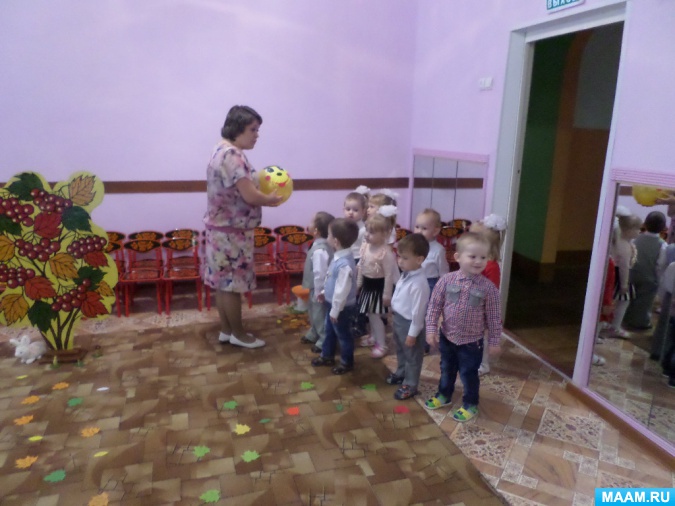 Колобок: От лисички я убежал, и хочу вернуться к бабушке и дедушке, но по лесу боюсь идти. Проводите меня, пожалуйста, ребятки.Воспитатель: Ну, что, ребятки, поможем колобку добраться до бабушке с дедушкой?Дети: ДаВоспитатель: Колобок, показывай дорожку. А чтобы в дороге нам с вами было не скучно давайте споем песенку:По дорожке детки шли топ-топ-топКолобка с собой несли топ-топ-топ.Колобок, колобок у тебя румяный бок.Будем мы с тобой игратьПесни петь и танцевать.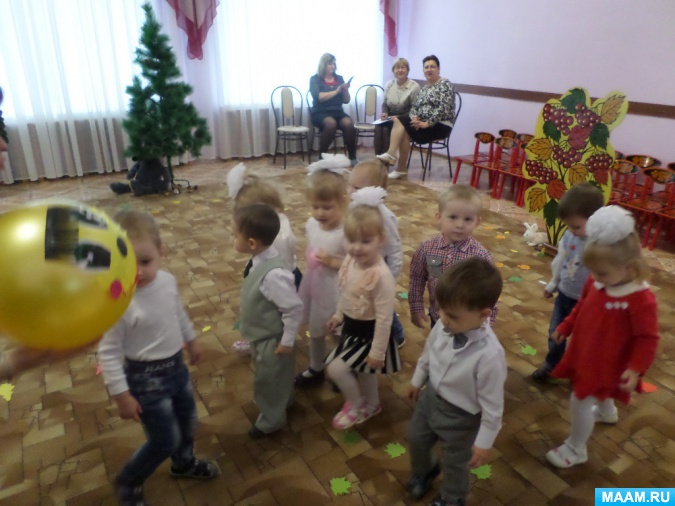 (во время пения песни дети вместе с воспитателем двигаются по тропинке выложенной из листьев, встречают лису под кустом)Воспитатель: Ребятки, кто нас тут поджидает?Дети: Лисичка.Воспитатель: Вот и лисонька - лисаЛюбопытные глаза,Притаилась за пенькомИ спокойно наблюдает:Кто в её лесу гуляет!Лиса: Колобок, колобок я тебя съем!Воспитатель: Не ешь нашего колобка, лисонька. А мы с ребятками тебе танец станцуем. Вот у тебя сколько листочков золотых. Ребятки станцуем для лисички танец?Дети: ДаВоспитатель: берите по одному листочку и вставайте в кружок, а лисичка вместе с колобком посмотрят на нас.танец «Листики осенние»Лиса: ой, какие вы молодцы, какой у вас красивый танец. Я хочу пожелать вам счастливого пути. Колобка я не трону.Воспитатель: Ребятки, давайте скажем лисичке, спасибо. А нам пора в путь. (поют песенку)По дорожке детки шли топ-топ-топКолобка с собой несли топ-топ-топ.Колобок, колобок у тебя румяный бок.Будем мы с тобой игратьПесни петь и танцевать.(во время пения песни дети вместе с воспитателем двигаются по тропинке выложенной из листьев, встречают медведя около берлоги)Воспитатель: Кто это на пенечке сидит?Дети: медведьВоспитатель: Бурый Мишенька-медведьСел на пень и стал реветь.Слышен рёв во всём лесу.Напугал медведь лису.Медведь: Колобок, колобок, я тебя съем!Воспитатель: Не ешь колобка, мишенька. А мы с ребятками, сядем на пенечки и расскажем про тебя стихи. Хочешь послушать?(дети рассаживаются на пенечкии рассказывают стихи хором и по одному)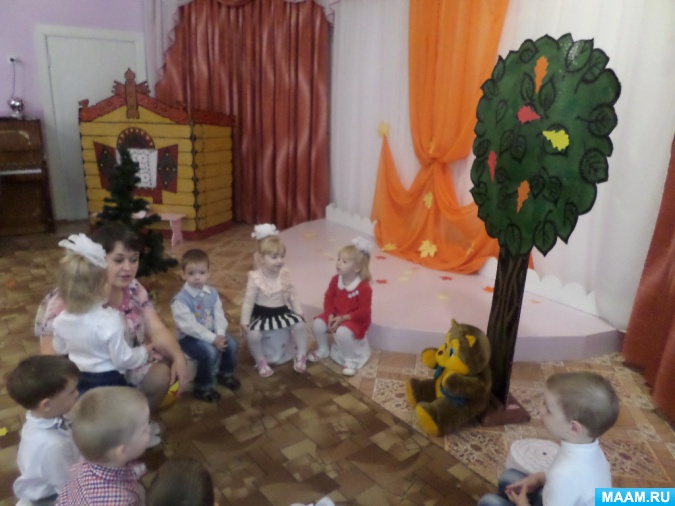 1. Уронили мишку на пол,Оторвали мишки лапу,Все равно его не брошуПотому что он хороший.2. Мишка – плюшевый медведьМожет громко зареветьНоя мишку не боюсьОн рычит, а я смеюсь.3. Мишка косолапый по лесу идетШишки собирает и в карман кладетВот упала шишка прямо мишке в лобМишка рассердился и ногою топ.Мишка: Какие вы про меня хорошие стихи знаете, и как хорошо рассказываете. Молодцы! Не буду я есть вашего колобка.Воспитатель: Спасибо, мишка. А нам пора в путь. (поют песенку)По дорожке детки шли топ-топ-топКолобка с собой несли топ-топ-топ.Колобок, колобок у тебя румяный бок.Будем мы с тобой игратьПесни петь и танцевать.(во время пения песни дети вместе с воспитателем двигаются по тропинке выложенной из листьев, встречают волка)Воспитатель: А вот и еще один житель сказки. Кто это ребятки?Дети: волк.Воспитатель: Он живет в лесу густом,Схожий на собаку,В серой шубке и с хвостом,И большие лапы.Волк: Колобок, колобок я тебя съем.Воспитатель: Не ешь нашего колобка, волчок. А мы с тобой поиграем.музыкальная игра «Прятки»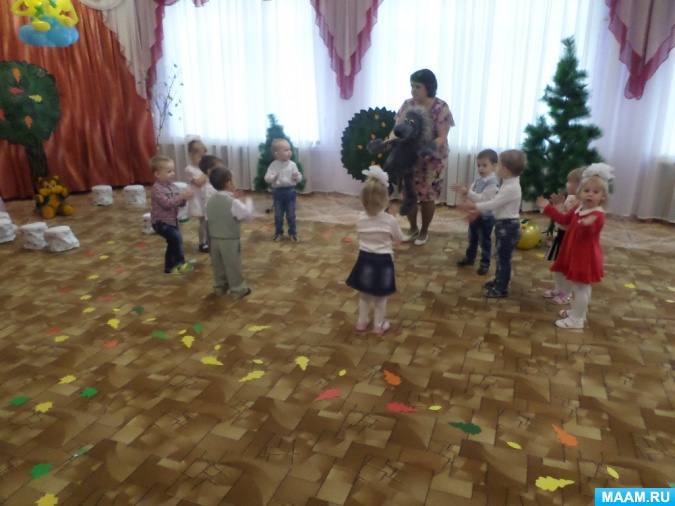 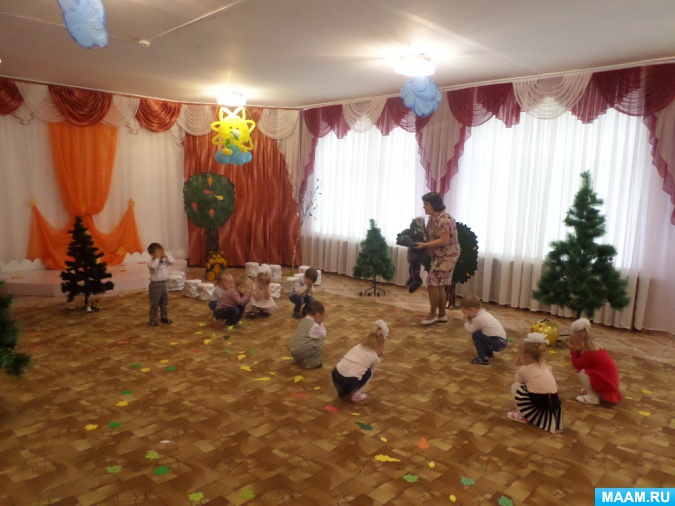 Волк: ой как весело с вами играть, мне очень понравилось. Спасибо вам, ребяткиВоспитатель: Ну а нам пора в путь. (поют песенку)По дорожке детки шли топ-топ-топКолобка с собой несли топ-топ-топ.Колобок, колобок у тебя румяный бок.Будем мы с тобой игратьПесни петь и танцевать.(во время пения песни дети вместе с воспитателем двигаются по тропинке выложенной из листьев, встречают зайчика)Воспитатель: Кто тут нас встречает по кусточком?Дети: Зайчик.Воспитатель: Заяц – зверь в лесах не редкий,Только прячется под веткой.– Мы тебя, ушастый, видим.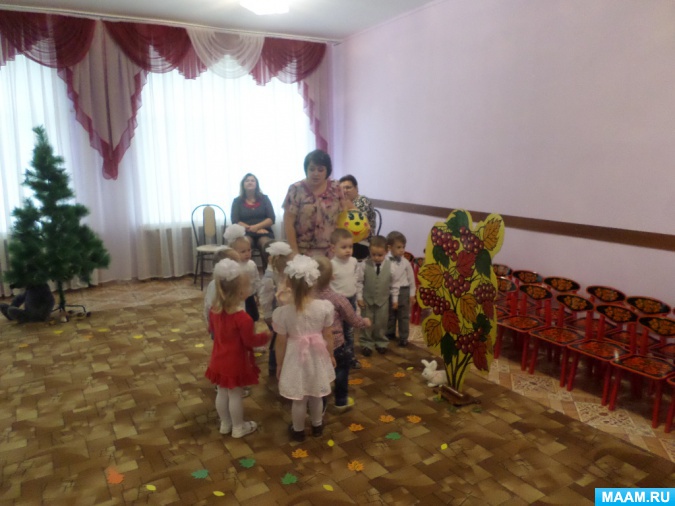 Зайчик: Колобок, колобок я тебя съем!Воспитатель: Не ешь колобка, зайчик. А мы с ребятками тебе песенку споем, Правда, ребятки?Дети: споемПесня «Заинька зайка»Зайчик: Спасибо, ребятки за веселую песенку. Не буду я есть колобка. До свидания.Дети: до свидания, зайчик.Воспитатель: а нам пора в путь. (поют песенку)По дорожке детки шли топ-топ-топКолобка с собой несли топ-топ-топ.Колобок, колобок у тебя румяный бок.Будем мы с тобой игратьПесни петь и танцевать.(во время пения песни дети вместе с воспитателем двигаются по тропинке выложенной из листьев, доходят до домика.)Воспитатель: Посмотрите: это дом -С крышей, дверью и окном,А вот с этого окошкаКолобок и убежал.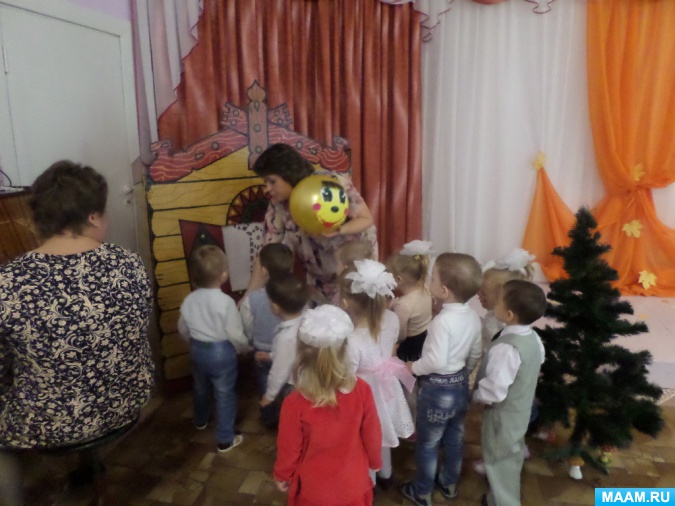 А бабушка с дедушкой наверное пошли искать колобка. Ведь они очень переживали за него. А мы с вами помогли ему добраться до дома. Посмотрите, ребятки, здесь на лавочке угощение, наверное это для нас. Давайте оставим колобка на лавочке. Придут бабушка и дедушка и очень обрадуются увидев колобка. А нам с вами пора возвращаться в детский сад.Дети: до свидание, колобок!